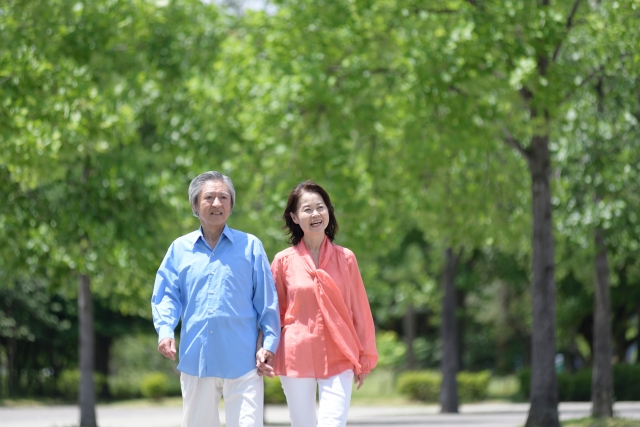 応募要項